Aiming to foster critical thinking and problem-solving abilities among students, Shivalik Public School, Phase 6,Mohali organized a Mathematics quiz for students of class 4. The quiz encompassed a range of topics including multiplication tables up to 15, geometry, fractions, multiplication, patterns, and riddles, all designed to challenge their reasoning skills. The event witnessed enthusiastic participation from all students, who approached the tasks with zeal and determination. The mindful participation of students was duly praised by our Vice Principal Ma’am, Dr. (Mrs.) Teena Chopra, who  concluded the activity with her motivational words.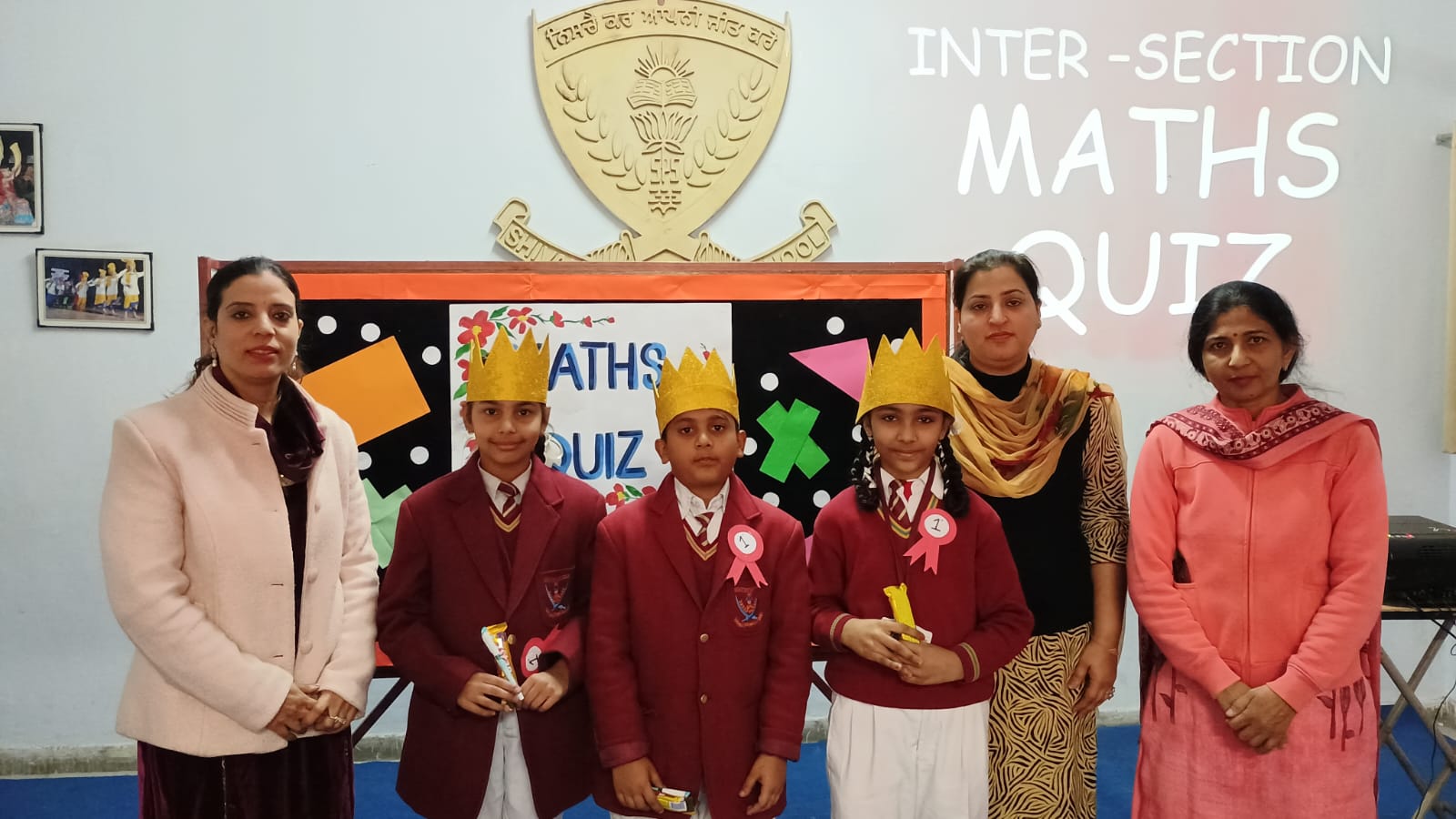 